FORMULAREFormularul – 1	Propunere tehnică pentru atribuirea contractului;Formularul  – 2	 Formular de ofertă (propunerea financiară) pentru atribuirea  contractului;Formularul  – 3	 Centralizator de preţuri.Formularul  – 4  Declaratie privind sanatatea si securitatea în muncaFORMULARUL nr.1OFERTANTUL__________________   (denumirea/numele)PROPUNERE TEHNICASemnătura ofertantului sau a reprezentantului ofertantului                    .....................................................Numele  şi prenumele semnatarului				        .....................................................Capacitate de semnătura					        .....................................................Detalii despre ofertant Numele ofertantului  						        .....................................................Ţara de reşedinţă					                    .....................................................Adresa								        .....................................................Adresa de corespondenţă (dacă este diferită)			        .....................................................Adresa de e-mail                                                                                    .....................................................Telefon / Fax							        .....................................................Data 							                    .....................................................FORMULARUL nr. 2OFERTANTUL__________________   (denumirea/numele)FORMULAR DE OFERTACatre ....................................................................................................                     (denumirea autoritatii contractante si adresa completa)    Domnilor,    1. Examinand documentatia de atribuire, subsemnatii, reprezentanti ai ofertantului ______________________________, (denumirea/numele ofertantului)     ne oferim ca, în conformitate cu prevederile si cerintele cuprinse în documentatia mai sus mentionata, să furnizăm ,,............’’ pentru suma de ________________________ lei, (suma în litere si în cifre)                                                    la care se adauga taxa pe valoarea adaugata în valoare de ______________________  lei (suma în litere si în cifre)    2. Ne angajam ca, în cazul în care oferta noastra este stabilita castigatoare, sa începem serviciile si sa terminam prestarea acestora în conformitate cu specificaţiile din caietul de sarcini în _______ (perioada în litere si în cifre)zile calendaristice.                      3. Ne angajam sa mentinem aceasta oferta valabila pentru o durata de______________ zile, respectiv pana la data de __________________(durata în litere si în cifre)                                                                                                (ziua/luna/anul) si ea va ramane obligatorie pentru noi si poate fi acceptata oricand înainte de expirarea perioadei de valabilitate.    4. Pana la încheierea si semnarea contractului de achizitie publica aceasta oferta, împreuna cu comunicarea transmisa de dumneavoastra, prin care oferta noastra este stabilita castigatoare, vor constitui un contract angajant între noi.    5. Întelegem ca nu sunteti obligati sa acceptati oferta cu cel mai scazut pret sau orice alta oferta pe care o puteti primi.Data _____/_____/__________________, în calitate de _____________________, legal autorizat sa semnez                        (semnatura)oferta pentru si în numele ____________________________________.                                                       (denumirea/numele ofertantului)FORMULARUL nr.3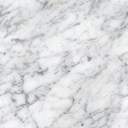 Operator Economic..........................(denumirea)CENTRALIZATOR DE PREŢURISemnătura ofertantului sau a reprezentantului ofertantului                    .....................................................Numele  şi prenumele semnatarului				        .....................................................Capacitate de semnătura					        .....................................................Detalii despre ofertant Numele ofertantului  						        .....................................................Ţara de reşedinţă					                    .....................................................Adresa								        .....................................................Adresa de corespondenţă (dacă este diferită)			        .....................................................Adresa de e-mail                                                                                    .....................................................Telefon / Fax							        .....................................................Data 							                    .....................FORMULARUL nr. 4declaratie privind SANATATEA SI SECURITATEA ÎN muncASubsemnatul ............................................... (nume si prenume), reprezentant imputernicit al ............................................................ (denumirea operatorului economic), declar pe propria raspundere ca ma anagajez sa furnizez Platformă de acces pentru persoane cu dizabilități locomotori pe parcursul indeplinirii contractului, in conformitate cu regulile obligatorii referitoare la conditiile de munca si de protectie a muncii, care sunt in vigoare in Romania.De asemenea, declar pe propria raspundere ca la elaborare ofertei am tinut cont de obligatiile referitoare la conditiile de munca si de protectie a muncii, si am inclus costul pentru indeplinirea acestor obligatii.Totodată, declar ca am luat la cunoştinţa de prevederile art 326 « Falsul în Declaraţii » din Codul Penal referitor la « Declararea necorespunzătoare a adevărului, făcuta unui organ sau instituţii de stat ori unei alte unităţi în vederea producerii unei consecinţe juridice, pentru sine sau pentru altul, atunci când, potrivit legii ori împrejurărilor, declaraţia făcuta serveşte pentru producerea acelei consecinţe, se pedepseşte cu închisoare de la 3 luni la 2 ani sau cu amenda »Semnătura ofertantului sau a reprezentantului ofertantului                     .....................................................Numele  şi prenumele semnatarului				        .....................................................Capacitate de semnătura					        .....................................................Detalii despre ofertant Numele ofertantului  						        .....................................................Ţara de reşedinţă					                    .....................................................Adresa								        .....................................................Adresa de corespondenţă (dacă este diferită)			        .....................................................Adresa de e-mail                                                                                    .....................................................Telefon / Fax							        .....................................................Data 							                     .....................................................NR.CRT.Cerinţe autoritate contractantăOfertă CONTRACTANTPlatformă de acces pentru persoanele cu dizabilităti locomotorii, cu montaj inclusPlatformă de acces pentru persoanele cu dizabilităti locomotorii, cu montaj inclus1Condiții de livrare:Produsele vor fi livrate și montate la  Corpul A (FEFS)- Kinetoterapie, strada Gării nr. 61-63 Corpul A din str. Gării nr. 61-63, care se află în zona de protecţie a Ansamblului urban "Strada Nicolae Bălcescu" cuprins în lista monumentelor istorice din judetul Galaţi înscrise în Patrimoniul cultural national al României la poz. 98 având Codul LMI GL-II-a-B-03000. Scara este formata dintr-o singura rampă liniara, de la nivelul intrării în clădire, la nivelul parterului, peste o scară, alcătuită dintr-o singură rampă liniară, având 6 trepte. Staţia inferioara va fi pozitionată liniar, în faţa treptelor.Descrierea tehnică detaliată a produselor ofertate, precum şi alte informaţii considerate semnificative, în vederea verificării corespondenţei propunerii tehnice cu specificaţiile tehnice prevăzute în caietul de sarcini. SE COMPLETEAZĂ DE CĂTRE CONTRACTANT CUM RESPECTĂ CERINȚELE TEHNICE MINIMALE SOLICITATE ÎN CAIETUL DE SARCINI PENTRU FIECARE LOT ÎN PARTE2Ofertantul va asigura toate materialele si accesoriile necesare pentru montare. Toate costurile legate de manopera de montare sunt incluse în preţul produselor.Descrierea tehnică detaliată a produselor ofertate, precum şi alte informaţii considerate semnificative, în vederea verificării corespondenţei propunerii tehnice cu specificaţiile tehnice prevăzute în caietul de sarcini. SE COMPLETEAZĂ DE CĂTRE CONTRACTANT CUM RESPECTĂ CERINȚELE TEHNICE MINIMALE SOLICITATE ÎN CAIETUL DE SARCINI PENTRU FIECARE LOT ÎN PARTE3TERMEN DE LIVRARE:Maximum 45 de zile de la data încheierii contractului.Descrierea tehnică detaliată a produselor ofertate, precum şi alte informaţii considerate semnificative, în vederea verificării corespondenţei propunerii tehnice cu specificaţiile tehnice prevăzute în caietul de sarcini. SE COMPLETEAZĂ DE CĂTRE CONTRACTANT CUM RESPECTĂ CERINȚELE TEHNICE MINIMALE SOLICITATE ÎN CAIETUL DE SARCINI PENTRU FIECARE LOT ÎN PARTE4GARANŢIA PRODUSELOR:Furnizorul are obligația de a garanta că produsele furnizate prin contract sunt noi, fără defecte de material sau manoperă şi că acestea vor asigura îndeplinirea performanțelor din specificația tehnică.Termenul de garanție: minimum 24 de luni , de la punerea in funcţiune care se va calcula de la data semnării procesului verbal de recepţie de către reprezentanții ambelor părți. La punerea in funcţiune, se vor transmite urmatoarele documente:Certificatul de garanţie,Manualul de utilizare,Declaraţia de conformitate CE de la producător,Declaraţia de conformitate CE de montaj,Cartea tehnică a elevatorului,sau după caz, orice alte documente relevante. Autoritatea contractantă are dreptul de a notifica imediat furnizorului în scris,despre orice plângere sau reclamație ce apare în conformitate cu aceasta garanție. La primirea unei astfel de notificări, furnizorul are obligația de a se prezenta pentru constatarea defecțiunii în maximum 48 ore. Furnizorul se obligă să remedieze defecțiunile constatate în termen de maximum 15 zile. In cazul în care defecțiunea nu poate fi remediată în maximum 15 zile de la constatare, furnizorul are obligația de  a înlocui definitiv produsul cu unul nou, în termenul maximum de livrare precizat în graficul de livrare, noul produs având aceleași caracteristici, fără costuri suplimentare pentru achizitor.Produsul care, în timpul perioadei de garanție, îl înlocuiește pe cel defect beneficiază de o nouă perioadă de garanție care curge de la data înlocuirii produsului defect. Descrierea tehnică detaliată a produselor ofertate, precum şi alte informaţii considerate semnificative, în vederea verificării corespondenţei propunerii tehnice cu specificaţiile tehnice prevăzute în caietul de sarcini. SE COMPLETEAZĂ DE CĂTRE CONTRACTANT CUM RESPECTĂ CERINȚELE TEHNICE MINIMALE SOLICITATE ÎN CAIETUL DE SARCINI PENTRU FIECARE LOT ÎN PARTE5CONDIŢII DE CALITATE:Produsele care fac obiectul achiziţiei trebuie să corespundă din punct de vedere calitativ şi vor fi însoţite de certificate de conformitate, calitate și certificate de garanţie.Descrierea tehnică detaliată a produselor ofertate, precum şi alte informaţii considerate semnificative, în vederea verificării corespondenţei propunerii tehnice cu specificaţiile tehnice prevăzute în caietul de sarcini. SE COMPLETEAZĂ DE CĂTRE CONTRACTANT CUM RESPECTĂ CERINȚELE TEHNICE MINIMALE SOLICITATE ÎN CAIETUL DE SARCINI PENTRU FIECARE LOT ÎN PARTE6CONDIŢII DE CONFORMITATE:       Platforma trebuie să corespundă următoarelor normative:     - Normativul NP051- 2001 IPCT (Adaptarea clădirilor civile şi spaţiului urban aferent la exigenţele persoanelor cu handicap)- revizuit 2012;     - Directiva Comunităţii Europene: Directiva Maşini (2006/42/EC), transpusă în legislaţia românească prin HG 1029/2008, platforma fiind însoţită de Declaraţie de Conformitate CE;     - Prescripţia Tehnică ISCIR R1/2010- Maşini de ridicat (macarale, mecanisme de ridicat, stivuitoare, platforme autoridicătoare şi platforme ridicătoare pentru persoane cu dizabilităţi, elevatoare pentru vehicule şi maşini de ridicat de tip special)- aprobată prin OMECMA nr.1404/2010.     Oferta  trebuie să includă următoarele :	-	întocmirea documentaţiei tehnice pentru montare,	-	verificarea documentaţiei şi avizul de conformitate a specialistului RADTP,	-	aprobarea montajului de către IT-ISCIR, 	-	transportul platformei în locaţia de montaj şi montarea ei,	-	probele de casă,	-	instruirea personalului utilizator şi dosarul cu documente pentru Admiterea Funcţionării conform    PT R1/2010 ISCIR. Descrierea tehnică detaliată a produselor ofertate, precum şi alte informaţii considerate semnificative, în vederea verificării corespondenţei propunerii tehnice cu specificaţiile tehnice prevăzute în caietul de sarcini. SE COMPLETEAZĂ DE CĂTRE CONTRACTANT CUM RESPECTĂ CERINȚELE TEHNICE MINIMALE SOLICITATE ÎN CAIETUL DE SARCINI PENTRU FIECARE LOT ÎN PARTE7CERINȚE DE RECEPȚIE      Recepția lucrării se face la sediul contractorului după montaj, prin încheierea unui proces verbal de montare şi punere în funcţiune, semnat de către ambele părți. Contractantul are obligația de a instrui personalul desemnat de către Autoritatea Contractantă, cu privire la funcționarea utilajului.Descrierea tehnică detaliată a produselor ofertate, precum şi alte informaţii considerate semnificative, în vederea verificării corespondenţei propunerii tehnice cu specificaţiile tehnice prevăzute în caietul de sarcini. SE COMPLETEAZĂ DE CĂTRE CONTRACTANT CUM RESPECTĂ CERINȚELE TEHNICE MINIMALE SOLICITATE ÎN CAIETUL DE SARCINI PENTRU FIECARE LOT ÎN PARTE8SPECIFICAŢII TEHNICE ȘI CANTITĂȚISoluția tehnică pentru Corpul A (FEFS) -Kinetoterapie- 1 bucSe va instala o platformă ridicătoare pentru persoane cu dizabilitaţi, pentru scări liniare. Dimensiunea utilă a platformei, va fi de minim 75 x 85 cm, cu sarcina nominală de minim 250 Kg. Balustrada portantă se va instala pe partea stângă a scării, privind spre urcare, pe stâlpi din oţel cu fixare pe trepte. Staţia inferioară va fi poziţionată liniar în faţa treptelor, în faţa primei trepte. Staţia a doua, va fi racordată la ultima treaptă a scării. Descrierea tehnică detaliată a produselor ofertate, precum şi alte informaţii considerate semnificative, în vederea verificării corespondenţei propunerii tehnice cu specificaţiile tehnice prevăzute în caietul de sarcini. SE COMPLETEAZĂ DE CĂTRE CONTRACTANT CUM RESPECTĂ CERINȚELE TEHNICE MINIMALE SOLICITATE ÎN CAIETUL DE SARCINI PENTRU FIECARE LOT ÎN PARTE9Caracteristicile tehnice ale platformei ridicătoare pentru Corpul A (FEFS) :Tip elevator - platformă ridicătoare pentru persoanele cu dizabilităti, pentru trasee liniare,Tip servicii - semiautomate: deschiderea şi închiderea manuală a platformei, poziţionarea automată a rampelor de accesla deschiderea şi închiderea braţelor de protecţie,Acţionare - tracţiune rac-pinion,  Tehnologie comandă și control  - 	asistată electronic, cu semnalizare de control şi diagnoză,Sarcina nominală - minim 250 kg pentru o înclinaţie de pâna la 45°,Capacitate - o persoană în scaun rulant,Viteză de deplasare - variabilă, încetinită la intrarea în staţii, maxim 0,15 m/sDimensiuni platformă - minim 75 x 85 cm, Finisaj platformă – standard - culoare albă,podea cu suprafața antialunecare și brate protecție din oțel, rampe din aluminiuAlimentare - monofazic, 230V-10A, circuit cu cablu din cupru 3x1,5, cu împământare,Tensiune de comandă și control - maxim 24Vcc,Puterea motorului - maxim 550V,Sistem portant - sistem dublu paralel, cu descărcare de sarcină la intervale de cca. 60 cm, proiectat pe geometria scării,Finisaj sistem portant - balustradă din aluminiu, stâlpi vopsiţi electrostatic alb,Montare balustradă - pe stîlpi din oţel cu fixare pe trepte,Comenzi din platformă - consolă cu cablu spiralat; 2 butoane de comandă cu apăsare continuă, pentru deplasarea sus/jos - active la platforma deschisă, buton de STOP pentru oprire şi alarmă sonoră,Comenzi din staţii - console de comandă fară fir, butoane cu apăsare continuă, pentru deplasare sus/jos - active la platforma închisă,Sisteme semiautomate - poziţionare rampe de acces, la acţionarea braţelor de protecţie,Sisteme de siguranță - protecţie antialunecare, protecţie antistrivire, protecţie antilovire, încuierea interblocată a braţelor de protecţie şi rampelor, rampe ridicate la 45° în timpul deplasării platformei, frână electromagnetică normal activă, paracăzător mecanic inerţial, buton de STOP de urgenţă , alarmă sonoră, senzor de suprasarcină, Parcare - în statii, prin ridicarea manuală a platformei.Descrierea tehnică detaliată a produselor ofertate, precum şi alte informaţii considerate semnificative, în vederea verificării corespondenţei propunerii tehnice cu specificaţiile tehnice prevăzute în caietul de sarcini. SE COMPLETEAZĂ DE CĂTRE CONTRACTANT CUM RESPECTĂ CERINȚELE TEHNICE MINIMALE SOLICITATE ÎN CAIETUL DE SARCINI PENTRU FIECARE LOT ÎN PARTE10Ofertantul va asigura documentaţia conform PT R1-2010:Proiect pentru  instalare vizat RADTP însoţit de memoriu tehnic de montaj, care va avea acceptul ISCIR pentru montaj;Documentaţia tehnică de montare trebuie sa respecte PT  R1-2010 ISCIR;Dosarul pentru admiterea funcţionării, conform PT R1-2010 ISCIR.Descrierea tehnică detaliată a produselor ofertate, precum şi alte informaţii considerate semnificative, în vederea verificării corespondenţei propunerii tehnice cu specificaţiile tehnice prevăzute în caietul de sarcini. SE COMPLETEAZĂ DE CĂTRE CONTRACTANT CUM RESPECTĂ CERINȚELE TEHNICE MINIMALE SOLICITATE ÎN CAIETUL DE SARCINI PENTRU FIECARE LOT ÎN PARTE11CONDIŢII DE PLATĂ                         Plata se va efectua în termen de maximum 30 de zile după livrare, montaj și punere în funcțiune , în baza facturii fiscale și a procesului verbal de  montare şi punere în funcţiune, în contul de trezorerie al furnizorului.      Contractantul va trebui să obțină Procesul Verbal de acceptare a lucrărilor de montaj al platformelor ridicătoare pentru persoane cu dizabilități pe amplasament fix, de la IT-ISCIR, conform cerințelor PT R1/2010.       Contractantul va intocmi documentaţia preliminară pentru montaj și obținerea avizului RADTP-IR.Descrierea tehnică detaliată a produselor ofertate, precum şi alte informaţii considerate semnificative, în vederea verificării corespondenţei propunerii tehnice cu specificaţiile tehnice prevăzute în caietul de sarcini. SE COMPLETEAZĂ DE CĂTRE CONTRACTANT CUM RESPECTĂ CERINȚELE TEHNICE MINIMALE SOLICITATE ÎN CAIETUL DE SARCINI PENTRU FIECARE LOT ÎN PARTENR.CRT.Denumirea produsuluiUMCantitatea solicitataU.MPret unitar RON fara TVAPret total RON fara TVA Taxa pe valoare adaugata RON012345=3*46=5*19%1Platformă de acces pentru persoanele cu dizabilități locomotoriibuc1TOTAL 